Publicado en  el 15/01/2015 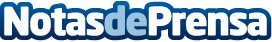 Éric Abidal apadrina la entrega de un cheque de 52.000 euros para la Asociación Catalana de Fibrosis Quística Esta mañana ha tenido lugar en el auditorio de la Torre Banco Sabadell, en Barcelona, un acto solidario que ha contado con la participación de Éric Abidal. El jugador de fútbol profesional y exjugador del FC Barcelona hizo entrega de un cheque por un importe de 52.000 euros a la Asociación Catalana de Fibrosis Quística, fruto de las ventas del libro Relatos solidarios de fútbol.  Datos de contacto:Banco SabadellNota de prensa publicada en: https://www.notasdeprensa.es/eric-abidal-apadrina-la-entrega-de-un-cheque_1 Categorias: Medicina Solidaridad y cooperación http://www.notasdeprensa.es